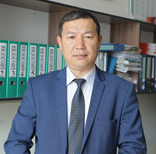 Темирбаев Медербек МаматибраимовичТуулган жылы, жери: 24.06.1979 ж., Ош обл., Кара-Кулжа району, Кара-Кочкор а.ө., Сары-Булак айылы;Улуту: кыргыз;Электрондук почтанын дареги: mtemirbaev1979@mail.ru.Илимий даражасы, наамы: педагогика илимдеринин кандидаты, доценттин м.а.;Эмгек жолуИшке кирген жана кеткен күнү, айы, жылыИшке кирген жана кеткен күнү, айы, жылыИштеген ишкананын аталышы, жайгашкан жериЭэлеген кызматы01.11.200301.09.2004Баткен мамлекеттик университетинин Кызыл-Кыя  гуманитардык-педагогикалык  институту, Кызыл-Кыя шаарыАга лаборант01.09.200401.09.2006Баткен мамлекеттик университетинин Кызыл-Кыя  гуманитардык-педагогикалык  институту, Кызыл-Кыя шаарыОкутуучу 01.09.200601.09.2012Баткен мамлекеттик университетинин Кызыл-Кыя  гуманитардык-педагогикалык  институту, Кызыл-Кыя шаарыДекандын окуу иштери боюнча орун басары, ага окутуучу01.09.201201.09.2014Баткен мамлекеттик университетинин Кызыл-Кыя  гуманитардык-педагогикалык  институту, Кызыл-Кыя шаарыКафедра башчы01.09.201401.09.2015Баткен мамлекеттик университетинин Кызыл-Кыя  гуманитардык-педагогикалык  институту, Кызыл-Кыя шаарыАга окутуучу01.09.201501.09.2016Баткен мамлекеттик университетинин Кызыл-Кыя  гуманитардык-педагогикалык  институту, Кызыл-Кыя шаарыКГПИнин лаборатория борборунун башчысы01.09.201601.09.2020Баткен мамлекеттик университетинин Кызыл-Кыя  гуманитардык-педагогикалык  институту, Кызыл-Кыя шаарыАга окутуучу01.09.2020Бүгүнкү күнгө чейинБаткен мамлекеттик университетинин Кызыл-Кыя  гуманитардык-педагогикалык  институту, Кызыл-Кыя шаарыФакультеттин деканы